NAME THE HOCKEY HERO	Name:__________________Subtract the two numbers to find the letters that spell the name of a hockey player from the Puckster Books.42	215	34	47	209	476	36	11	58	53	369	55	17	66	141	39	38	29	68	126Subject:MathTitle:Subtract to Name the Hockey HeroGrade Level:3Purpose:Have fun subtracting numbers to spell out a Puckster character’s name.CurricularConnections:Demonstrate an understanding of subtraction of numbers (limited to 1-, 2- and 3-digit numerals), concretely, pictorially and symbolically, by: using personal strategies for subtracting with and without the support of manipulatesMaterials:Worksheet – “Name the Hockey Hero”Pencils & erasersManipulatesActivity:Lesson in subtraction with and without borrowing.Distribute subtraction worksheet: “Name the Hockey Hero”Read directions to students and check for understanding.Students complete worksheet by solving the subtraction equations and filling in capital letters to spell the name of a Puckster Hockey Hero.Extension:Students create a simple subtraction worksheet (6 – 10 questions) with a classmate’s name as the answer.  Choose a friend to solve the equations.Assessment:Observe students completing worksheet.  Allow use of manipulates if necessary.Students solve subtraction equations with and without borrowing.  Mark worksheet for: correct subtraction and correct placement of letters to spell the name.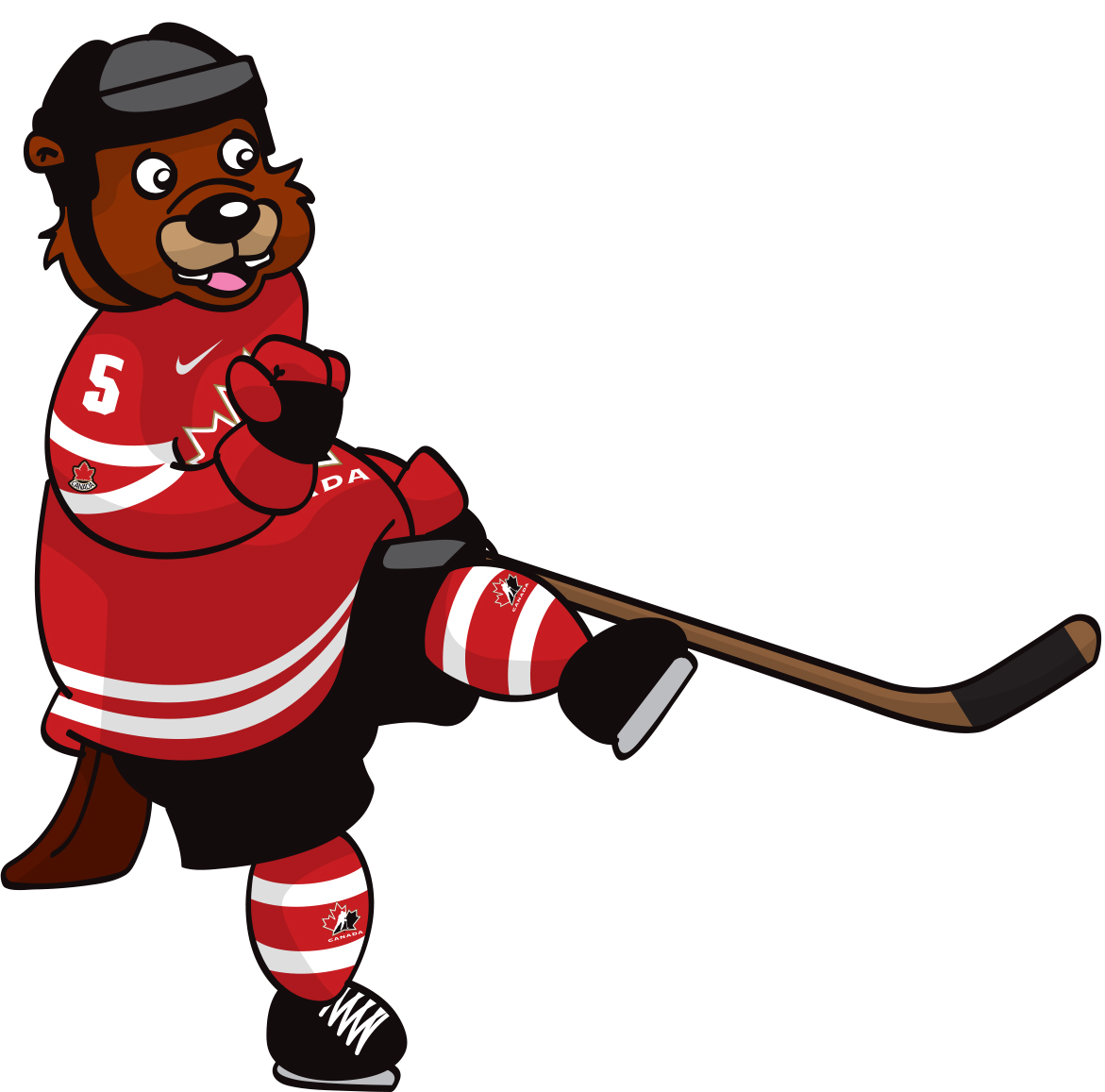 A.	53	-15Y.	44	-15E.	76	-10H.	65	-29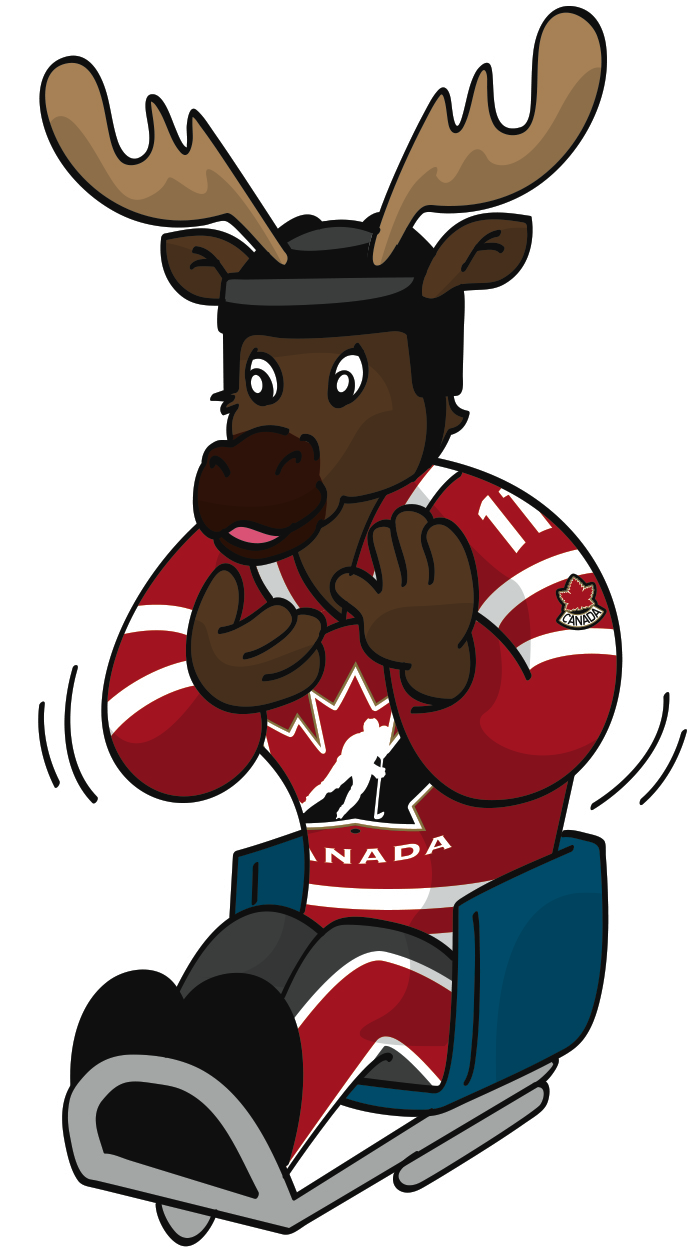 S.	97	-39E.	27	-16N.	49	-15L.	80	-41P.       265	-124M.	81	-39E.	397	-28D.	93	-38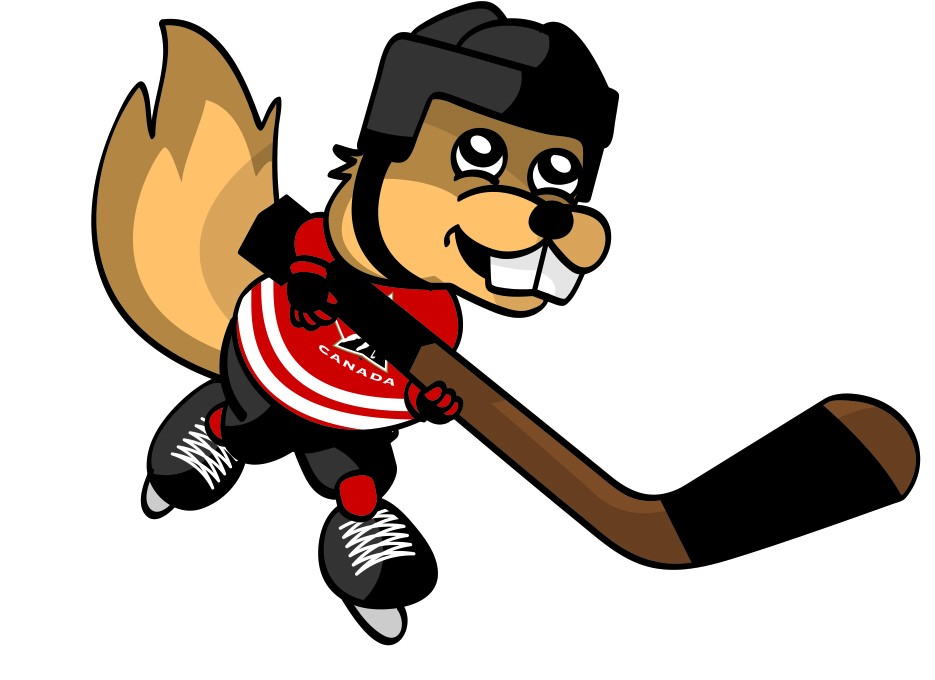 N.	94	-47A.	392	-177L.	82	-29R.	193	-67T.       492	-16G.	47	-30Y.	288	-79E.	86	-18